السيرة الذاتية للدكتور حليــــم العنكـــــوشي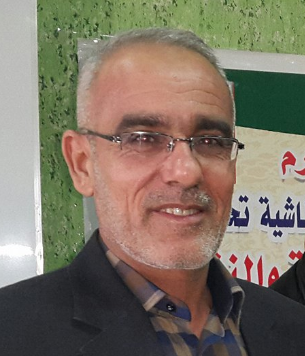 الاسم:  حليم صخيل مالك العنكوشي                                                              مواليد:     1969  -  الديوانيةالحالة الاجتماعية: متزوج ولديه 4 أطفالالمهنة: مدرس على ملاك مديرية تربية القادسيةالبريد الالكتروني : Haleim69@gmail.com موبايل:    07822092202     اللقب العلمي :    مدرسحاصل على شهادة البكالوريوس من جامعة الموصل –كلية التربية –قسم علم النفس في 1989حاصل على شهادة الماجستير في علم النفس التربوي من جامعة القادسية –كلية التربية –قسم العلوم التربوية والنفسية في 2010حاصل على شهادة الدكتوراه في علم النفس التربوي من جامعة بابل – كلية التربية للعلوم الانسانية –قسم العلوم التربوية والنفسية في 2016عمل كمدرس في معهد الفنون الجميلة للعام الدراسي2012- 2013عمل كمحاضر في جامعة القادسية كلية التربية من 2011- ولحد الآنلديه كتاب مؤلف (الشيخوخة النفسية )شارك في مؤتمر الإمام الحسين الدولي بالبحث الموسوم (الأناقة النفسية في مسيرة الإمام الحسين عليه السلام –دراسة تحليلية).شارك في المؤتمر العلمي الدولي الثالث للإمام الحسن المجتبى عليه السلام بالبحث الموسوم(اللامعيارية لدى المناهضين والمتشككين بالإمام الحسن عليه السلام قبل وبعد الصلح- دراسة تحليلية)شارك في مؤتمر عهد الإمام علي عليه السلام الى مالك الأشتر رضوان الله عليه ببحثه الموسوم(القيادة التحويلية عند الإمام علي بن أبي طالب   في عهده لمالك الأشتر (دراسة تحليلية)شارك في مؤتمر كلية الآداب العلمي السنوي الرابع (الإمام علي بن الحسين عليه السلام اشراقات فكر مجيد وآفاق منهج قويم) في جامعة القادسية.شاكر في مسابقة جائزة الإبداع الفكري للإمام زين العابدين عليه السلام والتي أقامته الجامعة الإسلامية في النجف الأشرف.لديه العديد من البحوث المنشورة والمقبولة 